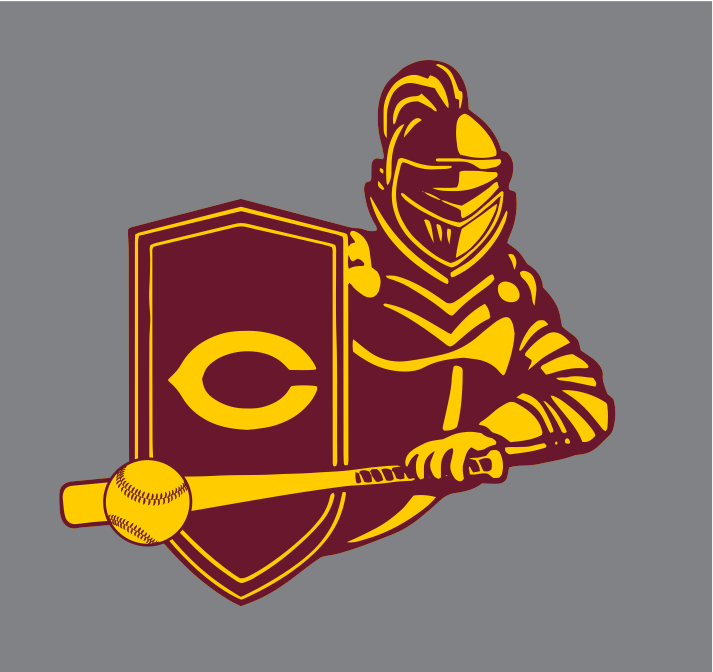 Indicate any lettering on back of any item $5.00 extraName Desired:_____________________________ (on which item(s)_________________________Any number desired on back $4.00 extraNumber#:_______ (on which item) ____________________________________________________Name:___________________________________________________________ Book#:__________(For Staff) Room Number:_______________   referred by team member______________Email:___________________________________________________________________________Total enclosed $_______________________  Method of   Payment ___________________________Checks payable to Central HS  * ALL items include CHS baseball logo                                                                                                                                      +$1     +$3Strict deadline to place order is January 24, 2015 in which the order will be placed. Thank you very much for your support of our team.Please return form with payment to any team member or send to room 64 to Mr. Weiss   (adv rm. 50) email   rweiss@philasd.org or mail toCentral Varsity Baseball,   Attn: R. Weiss1700 W. Olney Ave., Phila. PA 19141PricesYSYMYLASAMALGAXL2XLTotalSS T-shirt  wh$10 LS T-shirt$14 Hoodies-  (gray, garnet, maroon)circ$24 Baseball ¾ sleeve jersey- maroon&wh    $15                 Sweatpants gray$22 Shorts- mesh (mar)$15 Baseball hat “C”$15allmaroonNew gold C hat$15 CHS knit cap $15OnesizeshieldlogocuffmarCent knit cuff hat      $15onesizecuffCentraltwotonenew beanie ash    $15OnesizeCHS Wristband $1 circlcgoldmaroonswirlhalfCHS blanket$25 maroonUnderArmour hoodie$49 shieldlogoss dri fit $19Backpacks $10drawstringCrew top( grey, heather red, crimson)-circle              $18Headband /sweatband$5graywithCHS